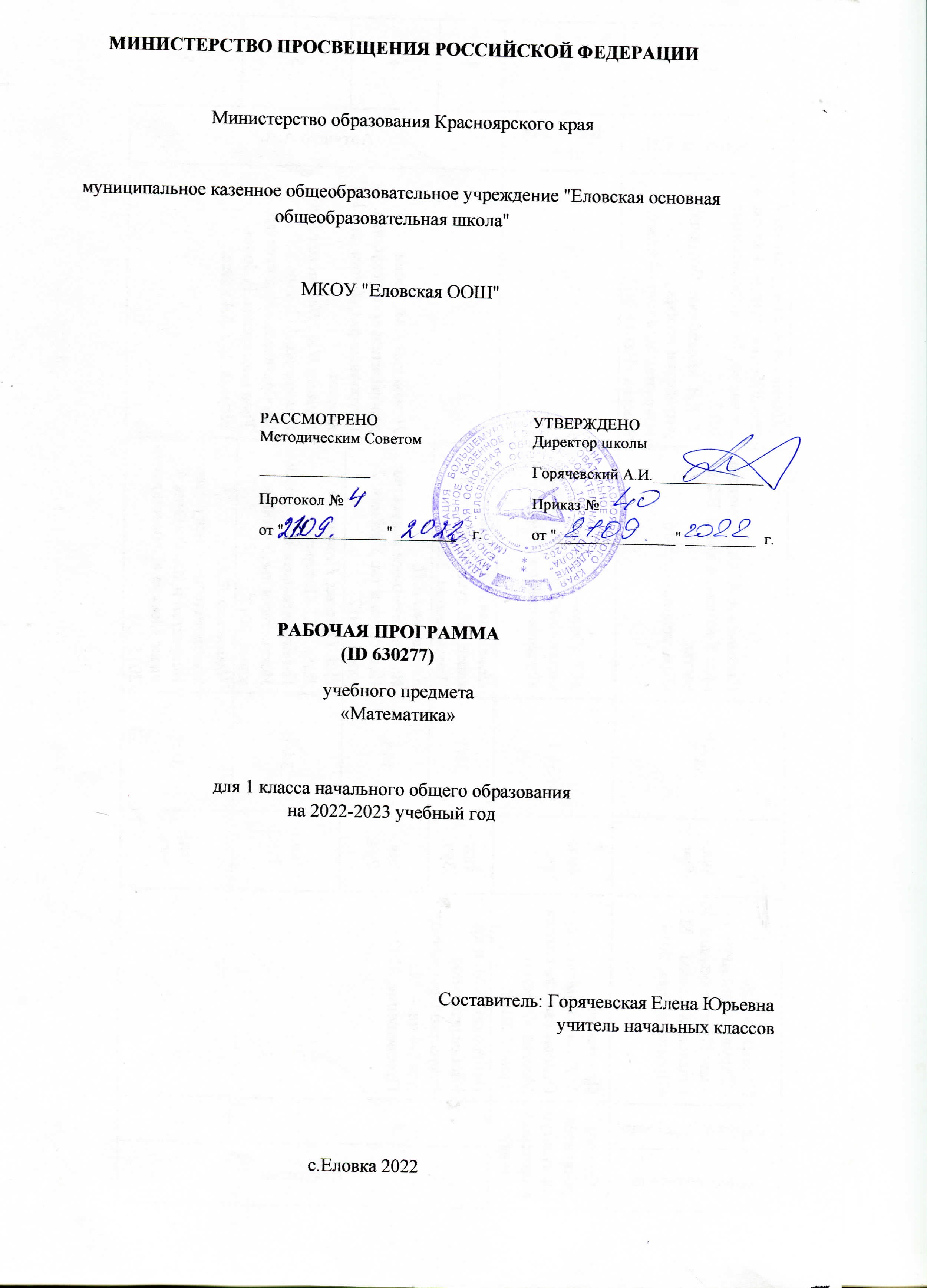 ПОЯСНИТЕЛЬНАЯ ЗАПИСКАРабочая программа по предмету «Математика» для обучающихся 1 класса составлена на основе Требований к результатам освоения основной образовательной программы начального общего образования, представленных в Федеральном государственном образовательном стандарте начального общего образования, а также Примерной программы воспитания.В начальной школе изучение математики имеет особое значение в развитии младшего школьника.Приобретённые им знания, опыт выполнения предметных и универсальных действий на 
математическом материале, первоначальное овладение математическим языком станут фундаментом обучения в основном звене школы, а также будут востребованы в жизни.	Изучение математики в начальной школе направлено на достижение следующих образовательных, развивающих целей, а также целей воспитания:—  Освоение начальных математических знаний - понимание значения величин и способов их измерения; использование арифметических способов для разрешения сюжетных ситуаций; формирование умения решать учебные и практические задачи средствами математики; работа с алгоритмами выполнения арифметических действий. —  Формирование функциональной математической грамотности младшего школьника, которая характеризуется наличием у него опыта решения учебно-познавательных и учебно-практических задач, построенных на понимании и применении математических отношений («часть-целое», «больше-меньше», «равно-неравно», «порядок»), смысла арифметических действий, 
зависимостей (работа, движение, продолжительность события). —  Обеспечение математического развития младшего школьника - формирование способности к интеллектуальной деятельности, пространственного воображения, математической речи; умение строить рассуждения, выбирать аргументацию,  различать верные (истинные) и неверные (ложные) утверждения, вести поиск информации (примеров, оснований для упорядочения, вариантов и др.). —  Становление учебно-познавательных мотивов и интереса к изучению математики и 
умственному труду; важнейших качеств интеллектуальной деятельности: теоретического и пространственного мышления, воображения, математической речи, ориентировки в 
математических терминах и понятиях; прочных  навыков использования математических знаний в повседневной жизни.	В основе конструирования содержания и отбора планируемых результатов лежат следующие ценности математики, коррелирующие со становлением личности младшего школьника:—  понимание математических отношений выступает средством познания закономерностей существования   окружающего мира, фактов, процессов  и  явлений,  происходящих  в  природе и в обществе (хронология событий, протяжённость по времени, образование целого из частей, изменение формы, размера и т.д.); —  математические представления о числах, величинах, геометрических фигурах являются условием целостного восприятия творений природы и человека (памятники архитектуры, сокровища искусства и культуры, объекты природы); —  владение математическим языком, элементами алгоритмического мышления позволяет ученику совершенствовать коммуникативную деятельность (аргументировать свою точку зрения, строить логические цепочки рассуждений; опровергать или подтверждать истинностьпредположения).Младшие школьники проявляют интерес к математической сущности предметов и явлений окружающей жизни - возможности их измерить, определить величину, форму, выявить зависимости и  закономерности  их  расположения  во  времени  и в пространстве. Осознанию младшим школьником многих математических явлений помогает его тяга к моделированию, что облегчает освоение общего способа решения учебной задачи, а также работу с разными средствами 
информации, в том числе и графическими (таблица, диаграмма, схема).В начальной школе математические знания и умения применяются школьником при изучении других учебных предметов (количественные и пространственные характеристики, оценки, расчёты и прикидка, использование графических форм представления информации). Приобретённые учеником умения строить алгоритмы, выбирать рациональные способы устных и письменных арифметических вычислений, приёмы проверки правильности выполнения действий, а также различение, называние, изображение геометрических фигур, нахождение геометрических величин (длина, периметр, площадь) становятся показателями сформированной функциональной грамотности младшего школьника и предпосылкой успешного дальнейшего обучения в основном звене школы.На изучение математики в 1 классе отводится 4 часа в неделю, всего 132 часа.СОДЕРЖАНИЕ УЧЕБНОГО ПРЕДМЕТАОсновное содержание обучения в программе представлено разделами: «Числа и величины», «Арифметические действия», «Текстовые задачи», «Пространственные отношения и геометрические фигуры», «Математическая информация».	Числа и величины 
	Числа от 1 до 9: различение, чтение, запись. Единица счёта. Десяток. Счёт предметов, запись результата цифрами. Число и цифра 0 при измерении, вычислении.	Числа в пределах 20: чтение, запись, сравнение.  Однозначные и двузначные числа. Увеличение (уменьшение) числа на несколько единиц.	Длина и её измерение. Единицы длины: сантиметр, дециметр; установление соотношения между ними.	Арифметические действия 
	Сложение и вычитание чисел в пределах 20. Названия компонентов действий, результатов действий сложения, вычитания. Вычитание как действие, обратное сложению.	Текстовые задачи 
	Текстовая задача: структурные элементы, составление текстовой задачи по образцу. Зависимость между данными и искомой величиной в текстовой задаче. Решение задач в одно действие.	Пространственные отношения и геометрические фигуры 
	Расположение предметов и объектов на плоскости, в пространстве: слева/справа, сверху/снизу, между; установление пространственных отношений.Геометрические фигуры: распознавание круга, треугольника, прямоугольника, отрезка. Построение отрезка, квадрата, треугольника с помощью линейки на листе в клетку; измерение длины отрезка в сантиметрах.	Математическая информация 
	Сбор данных об объекте по образцу. Характеристики объекта, группы объектов (количество, форма, размер). Группировка объектов по заданному признаку.Закономерность в ряду заданных объектов: её обнаружение, продолжение ряда.	Верные (истинные) и неверные (ложные) предложения, составленные относительно заданного набора математических объектов.Чтение таблицы (содержащей не более 4-х данных); извлечение данного из строки, столбца; внесение одного-двух данных в таблицу. Чтение рисунка, схемы с одним-двумя числовыми данными (значениями данных величин).	Двух-трёхшаговые инструкции, связанные с вычислением, измерением длины, изображением геометрической фигуры.Универсальные учебные действия (пропедевтический уровень)Универсальные познавательные учебные действия:—  наблюдать математические объекты (числа, величины) в окружающем мире; —  обнаруживать общее и различное в записи арифметических действий; —  понимать назначение и необходимость использования величин в жизни; —  наблюдать действие измерительных приборов; —  сравнивать два объекта, два числа; распределять объекты на группы по заданномуоснованию; 
— копировать изученные фигуры, рисовать от руки по собственному замыслу; приводить примеры чисел, геометрических фигур; 
— вести порядковый и количественный счет (соблюдать последовательность).Работа с информацией:
—  понимать, что математические явления могут быть представлены с помощью разных средств: текст, числовая запись, таблица, рисунок, схема; 
—  читать таблицу, извлекать информацию, представленную в табличной форме.Универсальные коммуникативные учебные действия:
—  характеризовать (описывать) число, геометрическую фигуру, последовательность из нескольких чисел, записанных по порядку; 
—  комментировать ход сравнения двух объектов; описывать своими словами сюжетную ситуацию и математическое отношение, представленное в задаче; 
—  описывать положение предмета в пространстве различать и использовать математические знаки; 
—  строить предложения относительно заданного набора объектов.Универсальные регулятивные учебные действия:
—  принимать учебную задачу, удерживать её в процессе деятельности;
—  действовать в соответствии с предложенным образцом, инструкцией; 
—  проявлять интерес к проверке результатов решения учебной задачи, с помощью учителя устанавливать причину возникшей ошибки и трудности; 
—  проверять правильность вычисления с помощью другого приёма выполнения действия.Совместная деятельность:
—  участвовать в парной работе с математическим материалом; 
—  выполнять правила совместной деятельности: договариваться, считаться с мнением партнёра, спокойно и мирно разрешать конфликты.ПЛАНИРУЕМЫЕ ОБРАЗОВАТЕЛЬНЫЕ РЕЗУЛЬТАТЫ	Изучение математики в 1 классе направлено на достижение обучающимися личностных, метапредметных и предметных результатов освоения учебного предмета.ЛИЧНОСТНЫЕ РЕЗУЛЬТАТЫ	В результате изучения предмета «Математика» у обучающегося будут сформированы следующие личностные результаты:—  осознавать необходимость изучения математики для адаптации к жизненным ситуациям, для развития общей культуры человека; —  развития способности мыслить, рассуждать, выдвигать предположения и доказывать или опровергать их; —  применять правила совместной деятельности со сверстниками, проявлять способность договариваться, лидировать, следовать указаниям, осознавать личную ответственность и объективно оценивать свой вклад в общий результат;—  осваивать навыки организации безопасного поведения в информационной среде; —  применять математику для решения практических задач в повседневной жизни, в том числе при оказании помощи одноклассникам, детям младшего возраста, взрослым и пожилым людям; —  работать в ситуациях, расширяющих опыт применения математических отношений в реальной жизни, повышающих интерес к интеллектуальному труду и уверенность своих силах при решении поставленных задач, умение преодолевать трудности; —  оценивать практические и учебные ситуации с точки зрения возможности применения математики для рационального и эффективного решения учебных и жизненных проблем; —  оценивать свои успехи в изучении математики, намечать пути устранения трудностей; —  стремиться углублять свои математические знания и умения; пользоваться разнообразными информационными средствами для решения предложенных и самостоятельно выбранных учебных проблем, задач.МЕТАПРЕДМЕТНЫЕ РЕЗУЛЬТАТЫК концу обучения у обучающегося формируются следующие универсальные учебные действия.Универсальные  познавательные учебные действия:1)  Базовые логические действия:—  устанавливать связи и зависимости между математическими объектами (часть-целое; причина-следствие; протяжённость); —  применять базовые логические универсальные действия: сравнение, анализ, классификация (группировка), обобщение;—  приобретать практические графические и измерительные навыки для успешного решения учебных и житейских задач;—  представлять текстовую задачу, её решение в виде модели, схемы, арифметической записи, текста в соответствии с предложенной учебной проблемой.2)  Базовые исследовательские действия:—  проявлять способность ориентироваться в учебном материале разных разделов курса математики; —  понимать и адекватно использовать математическую терминологию: различать, характеризовать, использовать для решения учебных и практических задач; —  применять изученные методы познания (измерение, моделирование, перебор вариантов)3)  Работа с информацией:—  находить и использовать для решения учебных задач текстовую, графическую информацию в разных источниках информационной среды; —  читать, интерпретировать графически представленную информацию (схему, таблицу, диаграмму, другую модель); —  представлять информацию в заданной форме (дополнять таблицу, текст), формулировать утверждение по образцу, в соответствии с требованиями учебной задачи; —  принимать правила, безопасно использовать предлагаемые электронные средства и источники информации.Универсальные коммуникативные учебные действия:—  конструировать утверждения, проверять их истинность;—  строить логическое рассуждение;—  использовать текст задания для объяснения способа и хода решения математической задачи;—  формулировать ответ;—  комментировать процесс вычисления, построения, решения; объяснять полученный ответ с использованием изученной терминологии;—  в процессе диалогов по обсуждению изученного материала — задавать вопросы, высказывать суждения, оценивать выступления участников, приводить доказательства своей правоты, проявлять этику общения;—  создавать в соответствии с учебной задачей тексты разного вида - описание (например, геометрической фигуры), рассуждение (к примеру, при решении задачи), инструкция (например, измерение длины отрезка);—  ориентироваться в алгоритмах: воспроизводить, дополнять, исправлять деформированные;—  составлять по аналогии; . самостоятельно составлять тексты заданий, аналогичные типовым изученным.Универсальные регулятивные учебные действия:1)  Самоорганизация:—  планировать этапы предстоящей работы, определять последовательность учебных действий; —  выполнять правила безопасного использования электронных средств, предлагаемых в процессе обучения.2)  Самоконтроль:—  осуществлять контроль процесса и результата своей деятельности, объективно оценивать их; —  выбирать и при необходимости корректировать способы действий; —  находить ошибки в своей работе, устанавливать их причины, вести поиск путей преодоления ошибок.3)  Самооценка:—  предвидеть возможность возникновения трудностей и ошибок, предусматривать способы их предупреждения (формулирование вопросов, обращение к учебнику, дополнительным средствам обучения, в том числе электронным); —  оценивать рациональность своих действий, давать им качественную характеристику.Совместная деятельность:—  участвовать в совместной деятельности: распределять работу между членами группы (например, в случае решения задач, требующих перебора большого количества вариантов, приведения примеров и контрпримеров); —  согласовывать  мнения в ходе поиска доказательств, выбора рационального способа, анализа информации;—  осуществлять совместный контроль и оценку выполняемых действий, предвидеть возможность возникновения ошибок и трудностей, предусматривать пути их предупреждения.ПРЕДМЕТНЫЕ РЕЗУЛЬТАТЫК концу обучения в 1 классе обучающийся научится:—  читать, записывать, сравнивать,  упорядочивать  числа  от  0 до 20; —  пересчитывать различные объекты, устанавливать порядковый номер объекта; —  находить числа, большие/меньшие данного числа на заданное число; —  выполнять арифметические действия сложения и вычитания в пределах 20 (устно и письменно) без перехода через десяток; называть и различать компоненты действий сложения (слагаемые, сумма) и вычитания (уменьшаемое, вычитаемое, разность); —  решать текстовые задачи в одно действие на сложение и вычитание: выделять условие и требование (вопрос); —  сравнивать объекты по длине, устанавливая между ними соотношение длиннее/короче (выше/ниже, шире/уже); —  знать и использовать единицу длины — сантиметр; измерять длину отрезка, чертить отрезок заданной длины (в см); —  различать число и цифру; распознавать геометрические фигуры: круг, треугольник, прямоугольник (квадрат), отрезок; —  устанавливать между объектами соотношения: слева/справа, дальше/ближе, между, перед/за, над/под; —  распознавать верные (истинные) и неверные (ложные) утверждения относительно заданного набора объектов/предметов; —  группировать объекты по заданному признаку; находить и называть закономерности в ряду объектов повседневной жизни; —  различать строки и столбцы таблицы, вносить данное в таблицу, извлекать данное/данные из таблицы; —  сравнивать два объекта (числа, геометрические фигуры); распределять объекты на две группы по заданному основанию.ТЕМАТИЧЕСКОЕ ПЛАНИРОВАНИЕ ПОУРОЧНОЕ ПЛАНИРОВАНИЕУЧЕБНО-МЕТОДИЧЕСКОЕ ОБЕСПЕЧЕНИЕ ОБРАЗОВАТЕЛЬНОГО ПРОЦЕССА ОБЯЗАТЕЛЬНЫЕ УЧЕБНЫЕ МАТЕРИАЛЫ ДЛЯ УЧЕНИКАМатематика (в 2 частях), 1 класс /Моро М.И., Волкова С.И., Степанова С.В., Акционерное общество «Издательство «Просвещение»; 
Введите свой вариант:МЕТОДИЧЕСКИЕ МАТЕРИАЛЫ ДЛЯ УЧИТЕЛЯКоллекции электронных образовательных ресурсов 
1. «Единое окно доступа к образовательным ресурсам»- http://windows.edu/ru 
2. «Единая коллекция цифровых образовательных ресурсов» - http://school-collection.edu/ru 3. «Федеральный центр информационных образовательных ресурсов» -http://fcior.edu.ru, http://eor.edu.ru 
4. Каталог образовательных ресурсов сети Интернет для школыhttp://katalog.iot.ru/ 5. Библиотека материалов для начальной школыhttp://www.nachalka.com/biblioteka 6. Mеtodkabinet.eu: информационно-методический кабинетhttp://www.metodkabinet.eu/ 7. Каталог образовательных ресурсов сети «Интернет» http://catalog.iot.ru 
8. Российский образовательный портал http://www.school.edu.ru 
9. Портал «Российское образование http://www.edu.ruЦИФРОВЫЕ ОБРАЗОВАТЕЛЬНЫЕ РЕСУРСЫ И РЕСУРСЫ СЕТИ ИНТЕРНЕТМатематика 
http://bi2o2t.ru/training/sub 
https://www.soloveycenter.pro/ 
https://onlyege.ru/ege/vpr-4/vpr-matematika-4/ 
https://onlinetestpad.com/ru/tests 
https://www.klass39.ru/klassnye-resursy/ 
https://www.uchportal.ru/load/47-2-2 
http://school-collection.edu.ru/ 
http://um-razum.ru/load/uchebnye_prezentacii/nachalnaja_shkola/18 http://internet.chgk.info/ 
http://www.vbg.ru/~kvint/im.htmМАТЕРИАЛЬНО-ТЕХНИЧЕСКОЕ ОБЕСПЕЧЕНИЕ ОБРАЗОВАТЕЛЬНОГО ПРОЦЕССАУЧЕБНОЕ ОБОРУДОВАНИЕУЧЕБНОЕ ОБОРУДОВАНИЕ 
Таблицы к основным разделам грамматического материала, содержащегося в программе Наборы сюжетных (предметных) картинок в соответствии с 
тематикойОБОРУДОВАНИЕ ДЛЯ ПРОВЕДЕНИЯ ЛАБОРАТОРНЫХ И ПРАКТИЧЕСКИХ РАБОТ1. Классная магнитная доска.2. Настенная доска с приспособлением для крепления картинок.3. Компьютер№
п/пНаименование разделов и тем программыКоличество часовКоличество часовКоличество часовДата 
изученияВиды деятельностиВиды, 
формы 
контроляЭлектронные (цифровые) образовательные ресурсы№
п/пНаименование разделов и тем программывсегоконтрольные работыпрактические работыДата 
изученияВиды деятельностиВиды, 
формы 
контроляЭлектронные (цифровые) образовательные ресурсыРаздел 1. ЧислаРаздел 1. ЧислаРаздел 1. ЧислаРаздел 1. ЧислаРаздел 1. ЧислаРаздел 1. ЧислаРаздел 1. ЧислаРаздел 1. ЧислаРаздел 1. Числа1.1.Числа от 1 до 9: различение, чтение, запись.91Игровые упражнения по различению количества 
предметов (зрительно, на слух, установлением 
соответствия), числа и цифры, представлению чисел 
словесно и письменно; 
Устная работа: счёт единицами в разном порядке, чтение, упорядочение однозначных и двузначных чисел; счёт по 2, по 5;Устный 
опрос; 
Практическая работа;Урок «Подготовка к изучению чисел» (РЭШ) https://resh.edu.ru/subject/lesson/5088/start/305512/ Урок «Сравнение групп предметов» (РЭШ) 
https://resh.edu.ru/subject/lesson/4071/start/292975/ Урок «Число 1 Цифра 1» (РЭШ) 
https://resh.edu.ru/subject/lesson/4072/start/155410/ Урок «Число 2 Цифра 2» (РЭШ) 
https://resh.edu.ru/subject/lesson/5090/start/161583/ Урок «Число 3 Цифра 3» (РЭШ) 
https://resh.edu.ru/subject/lesson/4058/start/188096/ Урок «Число 4 Цифра 4 Длина» (РЭШ) 
https://resh.edu.ru/subject/lesson/4073/start/293050/ Урок «Число 5 Цифра 5» (РЭШ) 
https://resh.edu.ru/subject/lesson/5195/start/293150/ Урок «Число и цифра 6 Число и цифра 7»
(РЭШ) 
https://resh.edu.ru/subject/lesson/4021/start/122031/ Урок «Число и цифра 8 Число и цифра 9»
(РЭШ)1.2.Единица счёта. Десяток.1Работа в парах/ группах. Формулирование ответов на вопросы: «Сколько?», «Который по счёту?», «На сколько больше?», «На сколько меньше?», «Что получится, если увеличить/уменьшить количество на 1, на 2?» — по образцу и самостоятельно;Устный 
опрос; 
Письменный контроль;Урок «Число и цифра 0 Свойства 0 Число 
10»(РЭШ) 
https://resh.edu.ru/subject/lesson/4074/start/122081/1.3.Счёт предметов, запись результата цифрами.2Чтение и запись по образцу и самостоятельно групп чисел, геометрических фигур в заданном и самостоятельно 
установленном порядке;Устный 
опрос; 
Письменный контроль;Урок «Состав чисел от 2 до 10 Числа в 
загадках, пословицах, поговорках» (РЭШ) 
https://resh.edu.ru/subject/lesson/5999/start/308769/1.4.Порядковый номер объекта при заданном порядке счёта.1Словесное описание группы предметов, ряда чисел;Устный 
опрос; 
Письменный контроль;Урок «Названия и последовательность чисел второго десятка» (РЭШ) 
https://resh.edu.ru/subject/lesson/4127/start/305795/1.5.Сравнение чисел, сравнение групп предметов по количеству: больше, меньше, столько же.1Цифры; знаки сравнения, равенства, арифметических действий;Устный 
опрос; 
Письменный контроль;Урок «Равенство. Неравенство. Знаки «>»,
«<»,«=» (РЭШ) 
https://resh.edu.ru/subject/lesson/5196/start/122006/1.6.Число и цифра 0 при измерении, вычислении.1Игровые упражнения по различению количества предметов (зрительно, на слух, установлением 
соответствия), числа и цифры, представлению чисел словесно и письменно;Устный 
опрос; 
Письменный контроль;Числа и счёт до 10: уроки (УЧИ.РУ) 
https://uchi.ru/catalog/math/1-klass/chapter-361.7.Числа в пределах 20: чтение, запись, сравнение.3Чтение и запись по образцу и самостоятельно групп чисел, геометрических фигур в заданном и самостоятельно 
установленном порядке;Устный 
опрос;Урок «Названия и последовательность чисел второго десятка» (РЭШ) 
https://resh.edu.ru/subject/lesson/4127/start/305795/1.8.Однозначные и двузначные числа.1Чтение и запись по образцу и самостоятельно групп чисел, геометрических фигур в заданном и самостоятельно 
установленном порядке; 
Цифры; знаки сравнения, равенства, арифметических действий;Устный 
опрос;Урок «Образование, запись и чтение чисел от 11 до 20» (РЭШ) 
https://resh.edu.ru/subject/lesson/4137/start/292925/1.9.Увеличение (уменьшение) числа на несколько единиц11Работа в парах/ группах. Формулирование ответов на вопросы: «Сколько?», «Который по счёту?», «На сколько больше?», «На сколько меньше?», «Что получится, если увеличить/уменьшить количество на 1, на 2?» — по образцу и самостоятельно;Практическая работа;Урок "Увеличение и уменьшение числа на несколько единиц" 
https://youtu.be/voa21l_iY9QИтого по разделуИтого по разделу20Раздел 2. ВеличиныРаздел 2. ВеличиныРаздел 2. ВеличиныРаздел 2. ВеличиныРаздел 2. ВеличиныРаздел 2. ВеличиныРаздел 2. ВеличиныРаздел 2. ВеличиныРаздел 2. Величины2.1.Длина и её измерение с помощью заданной мерки.11Знакомство с приборами для измерения величин; 
Линейка как простейший инструмент измерения длины; Использование линейки для измерения длины отрезка;Устный 
опрос; 
Практическая работа;Длина: уроки (УЧИ.РУ) 
https://uchi.ru/catalog/math/1-klass/chapter-34832.2.Сравнение без измерения: выше —ниже, шире — уже, длиннее — короче, старше — моложе, тяжелее — легче.31Понимание назначения и необходимости использования величин в жизни; 
Коллективная работа по различению и сравнению 
величин;Устный 
опрос; 
Практическая работа;Единицы измерения длины: уроки (УЧИ.РУ) https://uchi.ru/catalog/math/1-klass/chapter-18232.3.Единицы длины: сантиметр, 
дециметр; установление соотношения между ними.31Понимание назначения и необходимости использования величин в жизни; 
Использование линейки для измерения длины отрезка;Устный 
опрос; 
Практическая работа;Урок «Единица длины – сантиметр» (РЭШ) 
https://resh.edu.ru/subject/lesson/3971/start/302201/ Урок «Дециметр. Соотношение между 
дециметром и сантиметром» (РЭШ) 
https://resh.edu.ru/subject/lesson/5189/start/310040/Итого по разделуИтого по разделу7Раздел 3. Арифметические действияРаздел 3. Арифметические действияРаздел 3. Арифметические действияРаздел 3. Арифметические действияРаздел 3. Арифметические действияРаздел 3. Арифметические действияРаздел 3. Арифметические действияРаздел 3. Арифметические действияРаздел 3. Арифметические действия3.1.Сложение и вычитание чисел в пределах 20.1011Практическая работа с числовым выражением: запись, чтение, приведение примера (с помощью учителя или по образцу), иллюстрирующего смысл арифметического действия;Устный 
опрос; 
Письменный контроль; 
Контрольная работа; 
Практическая работа;Урок «Знаки «+», «–», «=» (РЭШ) 
https://resh.edu.ru/subject/lesson/5217/start/293025/ Урок «Прибавление к числу 1 Вычитание числа 1» (РЭШ) 
https://resh.edu.ru/subject/lesson/3536/start/155510/3.2.Названия компонентов действий, результатов действий сложения, вычитания. Знаки сложения и 
вычитания, названия компонентов действия. Таблица сложения.Переместительное свойство сложения.1411Обсуждение приёмов сложения, вычитания: нахождение значения суммы и разности на основе состава числа, с использованием числовой ленты, по частям и др.;Устный 
опрос; 
Письменный контроль; 
Контрольная работа; 
Практическая работа;https://uchi.ru/ 
https://education.yandex.ru3.3.Вычитание как действие, обратное сложению.1Использование разных способов подсчёта суммы и 
разности, использование переместительного свойства при нахождении суммы;Устный 
опрос; 
Письменный контроль;Урок «Прибавление к числу числа 2 Вычитание числа 2» (РЭШ) 
https://resh.edu.ru/subject/lesson/5089/start/302594/3.4.Неизвестное слагаемое.1Пропедевтика исследовательской работы: перестановка слагаемых при сложении (обсуждение практических и учебных ситуаций);Устный 
опрос; 
Письменный контроль;Сложение и вычитание до 10: уроки (УЧИ.РУ) https://uchi.ru/catalog/math/1-klass/chapter-393.5.Сложение одинаковых слагаемых. Счёт по 2, по  3, по 5.4Работа в парах/группах: проверка правильности 
вычисления с использованием раздаточного материала, линейки, модели действия, по образцу; обнаружение общего и различного в записи арифметических действий, одного и того же действия с разными числами;Устный 
опрос; 
Письменный контроль;Урок «Таблица сложения и вычитания с числом 3 Сравнение длин отрезков» (РЭШ) 
https://resh.edu.ru/subject/lesson/5199/start/309805/ Сложение и вычитание до 5: уроки (УЧИ.РУ) https://uchi.ru/catalog/math/1-klass/chapter-383.6.Прибавление и вычитание нуля.1Обсуждение приёмов сложения, вычитания: нахождение значения суммы и разности на основе состава числа, с использованием числовой ленты, по частям и др.;Устный 
опрос;Урок "Сложение с нулём Вычитание нуля.Математика 1 класс" 
https://youtu.be/VUx8NOgfq_A3.7.Сложение и вычитание чисел без 
перехода и с  переходом через десяток.810Дидактические игры и упражнения, связанные с выбором, составлением сумм, разностей с заданным результатом действия; сравнением значений числовых выражений (без вычислений), по результату действия;Устный 
опрос; 
Контрольная работа;Урок «Таблица сложения однозначных чисел в пределах 20 с переходом через десяток» (РЭШ) https://resh.edu.ru/subject/lesson/5209/start/302333/3.8.Вычисление суммы, разности трёх чисел.1Использование разных способов подсчёта суммы и 
разности, использование переместительного свойства при нахождении суммы;Устный 
опрос; 
Письменный контроль;Итого по разделуИтого по разделу40Раздел 4. Текстовые задачиРаздел 4. Текстовые задачиРаздел 4. Текстовые задачиРаздел 4. Текстовые задачиРаздел 4. Текстовые задачиРаздел 4. Текстовые задачиРаздел 4. Текстовые задачиРаздел 4. Текстовые задачиРаздел 4. Текстовые задачи4.1.Текстовая задача: структурные элементы, составление текстовой задачи по  образцу.31Коллективное обсуждение: анализ реальной ситуации, представленной с помощью рисунка, иллюстрации, текста, таблицы, схемы (описание ситуации, что известно, что не известно; условие задачи, вопрос задачи);Письменный контроль; 
Практическая работа;Урок «Задача. Структура задачи» (РЭШ) 
https://resh.edu.ru/subject/lesson/4060/start/301472/4.2.Зависимость между данными и искомой величиной в текстовой задаче.3Моделирование: описание словами и с помощью 
предметной модели сюжетной ситуации и 
математическогоотношения. Иллюстрация практической ситуации с использованием счётного материала. Решение текстовой задачи с помощью раздаточного материала.Объяснение выбора арифметического действия для решения, иллюстрация хода решения, выполнения действия на модели;Устный 
опрос; 
Письменный контроль;Урок «Решение задач. (РЭШ) 
https://resh.edu.ru/subject/lesson/4085/start/276581/4.3.Выбор и запись арифметического действия для получения ответа на вопрос.3Соотнесение текста задачи и её модели;Устный 
опрос;Урок «Решение задач» (РЭШ) 
https://resh.edu.ru/subject/lesson/4095/start/272725/4.4.Текстовая сюжетная задача в одно действие: запись решения, ответа задачи.41Моделирование: описание словами и с помощью 
предметной модели сюжетной ситуации и 
математическогоотношения. Иллюстрация практической ситуации с использованием счётного материала. Решение текстовой задачи с помощью раздаточного материала.Объяснение выбора арифметического действия для решения, иллюстрация хода решения, выполнения действия на модели;Устный 
опрос; 
Практическая работа;Урок «Решение текстовых задач» (РЭШ) 
https://resh.edu.ru/subject/lesson/4097/start/132613/4.5.Обнаружение недостающего элемента задачи, дополнение текста задачи 
числовыми данными (по 
иллюстрации, смыслу задачи, её 
решению).31Обобщение представлений о текстовых задачах, 
решаемых с помощью действий сложения и вычитания («на сколько больше/меньше», «сколько всего», «сколь-ко осталось»). Различение текста и текстовой задачи, 
представленного в текстовой задаче;Письменный контроль;Простые текстовые задачи: уроки (УЧИ.РУ) https://uchi.ru/catalog/math/1-klass/chapter-10039 Составные текстовые задачи: уроки (УЧИ.РУ) https://uchi.ru/catalog/math/1-klass/chapter-12687Итого по разделуИтого по разделу16Раздел 5. Пространственные отношения и  геометрические фигурыРаздел 5. Пространственные отношения и  геометрические фигурыРаздел 5. Пространственные отношения и  геометрические фигурыРаздел 5. Пространственные отношения и  геометрические фигурыРаздел 5. Пространственные отношения и  геометрические фигурыРаздел 5. Пространственные отношения и  геометрические фигурыРаздел 5. Пространственные отношения и  геометрические фигурыРаздел 5. Пространственные отношения и  геометрические фигурыРаздел 5. Пространственные отношения и  геометрические фигуры5.1.Расположение предметов и  объектов на плоскости, в  пространстве: 
слева/справа, сверху/снизу, между; установление пространственных 
отношений.3Распознавание и называние известных геометрических фигур, обнаружение в окружающем мире их моделей;Устный 
опрос;Урок «Пространственные и временные 
представления» (РЭШ) 
https://resh.edu.ru/subject/lesson/5194/start/121548/5.2.Распознавание объекта и его отражения.301Игровые упражнения: «Угадай фигуру по описанию»,«Расположи фигуры в заданном порядке», «Найди модели фигур в классе» и т. п.;Письменный контроль;Урок «Точка. Кривая линия. Прямая линия.Отрезок. Луч. Ломаная линия.Многоугольник»(РЭШ) 
https://resh.edu.ru/subject/lesson/4070/start/302538/5.3.Геометрические фигуры: 
распознавание круга, треугольника, прямоугольника, отрезка.41Учебный диалог: обсуждение свойств геометрических фигур (прямоугольника и др.); сравнение геометрических фигур (по форме, размеру); сравнение отрезков по длине;Устный 
опрос; 
Практическая работа;Урок «Круг. Окружность» (Инфоурок) 
https://iu.ru/video-lessons/c5ee9534-15dd-4896-a708-5d75c8eebd985.4.Построение отрезка, квадрата, 
треугольника с помощью линейки; измерение длины отрезка в 
сантиметрах.41Практические работы: измерение длины отрезка, ломаной, длины стороны квадрата, сторон прямоугольника.Комментирование хода и результата работы; установление соответствия результата и поставленного вопроса;Устный 
опрос; 
Практическая работа;Урок «Прямоугольник. Свойство 
противоположных сторон 
прямоугольника»(Инфоурок) https://iu.ru/video-lessons/95768db2-ed7a-4e3b-ae51-3781353d0b435.5.Длина стороны прямоугольника, квадрата, треугольника.3Практические работы: измерение длины отрезка, ломаной, длины стороны квадрата, сторон прямоугольника.Комментирование хода и результата работы; установление соответствия результата и поставленного вопроса;Урок «Квадрат» (Инфоурок) https://iu.ru/video-lessons/2ba50ce1-96b2-4aab-a23a-cb068a6ac6315.6.Изображение прямоугольника, квадрата, треугольника.31Предметное моделирование заданной фигуры из 
различных материалов (бумаги, палочек, трубочек, 
проволоки и пр.), составление из других геометрических фигур;Устный 
опрос; 
Практическая работа;Пространственные отношения: уроки (УЧИ.РУ) https://uchi.ru/catalog/math/1-klass/chapter-64Итого по разделуИтого по разделу20Раздел 6. Математическая информацияРаздел 6. Математическая информацияРаздел 6. Математическая информацияРаздел 6. Математическая информацияРаздел 6. Математическая информацияРаздел 6. Математическая информацияРаздел 6. Математическая информацияРаздел 6. Математическая информацияРаздел 6. Математическая информация6.1.Сбор данных об объекте по  образцу.Характеристики объекта, группы 
объектов (количество, форма, размер); выбор предметов по образцу (по 
заданным признакам).21Работа с наглядностью — рисунками, содержащими 
математическую информацию. Формулирование вопросов и ответов по рисунку (иллюстрации, модели).Упорядочение математических объектов с опорой на рисунок, сюжетную ситуацию и пр.;Устный 
опрос; 
Практическая работа;Урок «Порядковый счет предметов»
(internetурок) 
https://interneturok.ru/lesson/matematika/1-klass/nachalnoe-znakomstvo-s-
matematikoj/poryadkovyy-schet-predmetov6.2.Группировка объектов по  заданному признаку.2Работа в парах/группах: поиск общих свойств групп 
предметов (цвет, форма, величина, количество, назначение и др.). Таблица как способ представления информации, полученной из повседневной жизни (расписания, чеки, меню и т.д.);Устный 
опрос; 
Практическая работа;Урок «Форма, величина, расположение 
предметов» (internetурок) 
https://interneturok.ru/lesson/matematika/1-
klass/nachalnoe-znakomstvo-s-matematikoj/forma-velichina-raspolozhenie-predmetov6.3.Закономерность в ряду заданных объектов: её  обнаружение, 
продолжение ряда.2Работа в парах/группах: поиск общих свойств групп 
предметов (цвет, форма, величина, количество, назначение и др.). Таблица как способ представления информации, полученной из повседневной жизни (расписания, чеки, меню и т.д.);Урок «Количественный счет 
предметов»(internetурок) 
https://interneturok.ru/lesson/matematika/1-klass/nachalnoe-znakomstvo-s-
matematikoj/kolichestvennyy-schet-predmetov6.4.Верные (истинные) и  неверные 
(ложные) предложения, составленные относительно заданного набора 
математических объектов.2Знакомство с логической конструкцией «Если … , то…».Верно или неверно: формулирование и проверка предложения;Устный 
опрос; 
Письменный контроль;Урок «Сравнение предметов» (internetурок) https://interneturok.ru/lesson/matematika/1-klass/povtorenie/sravnenie-predmetov6.5.Чтение таблицы (содержащей не более четырёх данных); извлечение 
данного из  строки, столбца; внесение одного-двух данных в таблицу31Наблюдение за числами в окружающем мире, описание словами наблюдаемых фактов, закономерностей;Устный 
опрос; 
Контрольная работа;Таблицы: уроки (УЧИ.РУ) 
https://uchi.ru/catalog/math/1-klass/chapter-32176.6.Чтение рисунка, схемы 1—2 
числовыми данными (значениями данных величин).2Работа с наглядностью — рисунками, содержащими 
математическую информацию. Формулирование вопросов и ответов по рисунку (иллюстрации, модели).Упорядочение математических объектов с опорой на рисунок, сюжетную ситуацию и пр.;Устный 
опрос; 
Письменный контроль;Урок «Сравнение предметов. На сколько больше? На сколько меньше?» (internetурок) https://interneturok.ru/lesson/matematika/1-klass/nachalnoe-znakomstvo-s-
matematikoj/sravnenie-predmetov-na-skolko-bolshe-na-skolko-menshe6.7.Выполнение 1—3-шаговых 
инструкций, связанных с 
вычислениями, измерением длины, построением геометрических фигур.21Знакомство с логической конструкцией «Если … , то…».Верно или неверно: формулирование и проверка предложения;Устный 
опрос; 
Контрольная работа;Урок «Итоговый урок по курсу математики в 1 классе» (РЭШ) 
https://resh.edu.ru/subject/lesson/4007/start/293325/Итого по разделу:Итого по разделу:15Резервное времяРезервное время14ОБЩЕЕ КОЛИЧЕСТВО ЧАСОВ ПО ПРОГРАММЕОБЩЕЕ КОЛИЧЕСТВО ЧАСОВ ПО ПРОГРАММЕ132515№
п/пТема урокаКоличество часовКоличество часовКоличество часовДата 
изученияВиды, 
формы 
контроля№
п/пТема урокавсего контрольные работыпрактические работыДата 
изученияВиды, 
формы 
контроля1.Предмет математика. Счет 
предметов. Сравнение предметов и групп предметов.1Устный опрос;2.Пространственные  представления. 1Устный опрос;3. Временные представления
«раньше», «позже», «сначала», «потом»1Устный опрос;4.Отношения «больше»,
«меньше», «равно», «столько же»1Устный опрос;5.Сравнение групп предметов (На сколько больше? На сколько  меньше?)1Устный опрос;6.Уравнивание предметов и групп предметов1Устный опрос;7.Закрепление знаний по теме
«Сравнение предметов и групп предметов. Пространственные и временные представления».Проверочная работа.11Устный 
опрос; 
Письменный контроль;8. Много. Один. Цифра 11Устный опрос;9.Числа 1, 2. Цифра 21Устный опрос;10.Число и цифра 3.1Устный опрос;11.Числа 1, 2, 3. Знаки «+» «-»  «=»1Устный опрос;12.Число и цифра 41Устный опрос;13.Длиннее. Короче. Одинаковые по длине1Устный опрос;14.Число и цифра 51Устный опрос;15.Состав числа 5 1Устный опрос;16.Странички для любознательных.1Устный опрос;17.Точка. Кривая линия. Прямая линия. Отрезок. Луч.11Устный 
опрос; 
Практическая работа;18.Ломаная линия. Звено ломаной, вершины.1Устный 
опрос; 
Практическая работа;19.Закрепление изученного материала Числа от 1 до 51Устный опрос;20.Знаки  «больше», «меньше», «равно».1Устный опрос;21.Равенство. Неравенство.1Устный 
опрос; 
Письменный контроль;22.Многоугольники.1Устный 
опрос; 
Практическая работа;23.Число  и цифра 61Устный опрос;24.Число и цифра 7.1Устный опрос;25.Числа 8-9. Цифра 81Устный опрос;26.Число и цифра 9.1Устный опрос;27.Число 10. Запись числа 101Устный опрос;28.Обобщение знаний11Устный 
опрос; 
Письменный контроль;29.Наши проекты. Математика вокруг нас. Числа в загадках, пословицах и поговорках.1Устный 
опрос; 
Практическая работа;30.Сантиметр – единица измерения длины.11Устный 
опрос; 
Практическая работа;31.Измерение длинны отрезков с помощью линейки11Устный 
опрос; 
Письменный контроль;32.Увеличение  и уменьшение чисел. 1Устный опрос;33.Число и цифра 0 при измерении, вычислении1Устный 
опрос; 
Практическая работа;34.Сложение с нулём. Вычитание нуля.1Устный опрос;35.Закрепление знаний по теме
«Нумерация. Числа от 1 до 10 и число 0».10Письменный контроль;36.Проверочная работа знаний по теме: «Числа 1-10 и число 0»11Письменный контроль;37.Вычисления вида □ + 1, □ – 11Устный опрос;38.Вычисления вида □ + 2, □ – 21Устный опрос;39.Вычисления вида □ + 2, □ – 21Устный опрос;40.Названия компонентов действий, результатов действия сложения1Устный опрос;41.Составление задач на сложение по рисунку, по схематическому рисунку, по записи решения1Устный опрос;42.Составление и решение задач1Устный опрос;43.Составление таблиц.11Устный 
опрос; 
Письменный контроль;44.Присчитывание и отсчитывание по 21Устный опрос;45.Задачи на увеличение 
(уменьшение) числа на несколько единиц.1Устный опрос;46.Странички для любознательных.1Устный опрос;47.Повторение пройденного. «Что узнали. Чему научились».1Устный опрос;48. Повторение пройденного.11Письменный контроль;49.Вычисления вида □ + 3, □ – 31Устный опрос;50.Вычисления вида □ + 3, □ – 31Устный опрос;51.Закрепление. Решение текстовых задач.1Устный 
опрос; 
Письменный контроль;52.Составление таблиц. Прибавить и вычесть число 311Практическая работа;53.Состав чисел. Закрепление.1Устный опрос;54.Решение задач изученных видов1Практическая работа;55. Закрепление.1Устный 
опрос; 
Письменный контроль;56.Странички для любознательных. .1Устный опрос;57.Странички для любознательных.1Устный опрос;58.Повторение пройденного «Что узнали. Чему научились».1Устный 
опрос; 
Письменный контроль;59.Повторение пройденного «Что узнали. Чему научились».1Устный опрос;60.Повторение пройденного «Что узнали. Чему научились».1Устный опрос;61.Проверочная работа «Сложение и вычитание от 1 до 10».110Письменный контроль;62.Задачи на увеличение числа на несколько единиц 1Устный опрос;63.Задачи на уменьшение числа на несколько единиц1Устный опрос;64. Вычисления вида □ + 4, □ – 41Устный опрос;65.Решение задач и выражений1Устный опрос;66.Задачи на разностное сравнение чисел.1Практическая работа;67.Прибавить и вычесть число 4. Приёмы вычислений.1Устный 
опрос; 
Практическая работа;68.Составление  таблиц.1Практическая работа;69.Прибавить и вычесть числа 1, 2, 3. 4. Решение задач изученных 
видов.1Устный опрос;70.Переместительное свойство сложения1Устный 
опрос; 
Практическая работа;71.Перестановка слагаемых и ее 
применение для случаев вида: + 5, 6, 7, 8, 91Устный опрос;72.Перестановка слагаемых.Применение переместительного свойства сложения для случаев вида +5, 6, 7, 8, 9.1Устный опрос;73.Состав чисел в пределах 10 Закрепление.1Устный опрос;74.Состав чисел в пределах 10 Закрепление.1Устный опрос;75.Повторение изученного.11Письменный контроль;76.Повторение пройденного. «Что узнали. Чему научились».11Контрольная работа;77.Повторение пройденного. «Что узнали. Чему научились».10Устный опрос;78.Связь между суммой и слагаемыми.1Устный опрос;79.Связь между суммой и слагаемыми.1Устный опрос;80.Решение задач и выражений.1Практическая работа;81.Названия компонентов действий вычитания1Устный опрос;82.Вычитание вида 6 – □1Устный опрос;83.Вычитание вида 7 – □1Устный опрос;84.Вычитание вида 8 – □1Устный опрос;85.Вычитание вида 9 – □1Устный опрос;86.Вычитание вида 10 – □1Устный опрос;87.Вычитание из чисел 8, 9, 10. Связь сложения и вычитания.1Устный опрос;88. Единицы  массы - килограмм.1Устный опрос;89.Единица вместимости – литр.1Устный опрос;90.Повторение пройденного. «Что узнали. Чему научились"1Устный 
опрос; 
Письменный контроль;91.Повторение пройденного. "Что узнали. Чему научились"1Устный опрос;92.Проверочная работа «Сложение и вычитание в пределах 10».11Письменный контроль;93.Устная нумерации в пределах 20.1Устный опрос;94.Устная нумерации в пределах 20.1Устный опрос;95.Письменная нумерация чисел от 11 до 20.1Устный опрос;96.Единицы длины: дециметр1Устный 
опрос; 
Практическая работа;97. Сложение и вычитание в пределах 20.1Устный опрос;98.Сложение и вычитание в пределах 20.1Устный опрос;99.Закрепление знаний.11Письменный контроль;100. Закрепление знаний.1Устный опрос;101.Решение задач и выражений. Знакомство с краткой записью. Сравнение именованных чисел.1Устный опрос;102. Решение задач и выражений.1Устный опрос;103.Составная задача.1Практическая работа;104. Решение задач в два действия.1Устный опрос;105.Сложение однозначных чисел с переходом через десяток1Устный опрос;106.Сложение вида +2, +3.1Устный опрос;107.Сложение вида +4.1Устный опрос;108. Сложение вида +5.1Устный опрос;109.Сложение вида +6.1Устный опрос;110. Сложение вида +7.1Устный опрос;111. Сложения вида + 8,+ 91Устный опрос;112.Таблица сложения.11Практическая работа;113.Странички для любознательных.1Практическая работа;114.  Повторение пройденного. «Что 	узнали. Чему научились».11Письменный контроль;115.Вычитание с переходом через 	десяток вида 11 - □1Устный опрос;116. Вычитание с переходом через 	десяток вида 12 - □1Устный опрос;117. Вычитание с переходом через десяток вида 12 - □1Устный опрос;118. Вычитание с переходом через десяток вида 13 - □1Устный опрос;119. Вычитание с переходом через десяток вида 14 - □1Устный опрос;120.Вычитание с переходом через десяток вида 15 - □1Устный опрос;121. Вычитание с переходом через десяток вида 16 - □1Устный опрос;122. Вычитание с переходом через десяток вида 17 - □, 18 - □1Устный опрос;123.Странички для любознательных.11Практическая работа;124.Повторение пройденного. Что узнали. Чему научились.1Письменный контроль;125.Проверочная работа «Табличное сложение и вычитание».11Письменный контроль;126.Задачи на нахождение увеличение (уменьшение) числа на несколько раз. Повторение1Устный опрос;127.Задачи на разностное сравнение. Повторение1Устный опрос;128.Контрольная работа за год.11Контрольная работа;129.Задачи на нахождение суммы и остатка. Повторение1Устный опрос;130. Геометрические фигуры. Пвторение11Практическая работа;131.Сравнение, группировка, 
закономерности, высказывания.Повторение1Устный опрос;132. Математическая информация. Таблицы. Повторение1Устный опрос;ОБЩЕЕ КОЛИЧЕСТВО ЧАСОВ ПО ПРОГРАММЕОБЩЕЕ КОЛИЧЕСТВО ЧАСОВ ПО ПРОГРАММЕ1325151515ДОКУМЕНТ ПОДПИСАН ЭЛЕКТРОННОЙ ПОДПИСЬЮДОКУМЕНТ ПОДПИСАН ЭЛЕКТРОННОЙ ПОДПИСЬЮДОКУМЕНТ ПОДПИСАН ЭЛЕКТРОННОЙ ПОДПИСЬЮСВЕДЕНИЯ О СЕРТИФИКАТЕ ЭПСВЕДЕНИЯ О СЕРТИФИКАТЕ ЭПСВЕДЕНИЯ О СЕРТИФИКАТЕ ЭПСертификат603332450510203670830559428146817986133868575788603332450510203670830559428146817986133868575788ВладелецГорячевский Алексей ИвановичГорячевский Алексей ИвановичДействителенС 31.03.2022 по 31.03.2023С 31.03.2022 по 31.03.2023